La Loi sur l’aide aux personnes et aux familles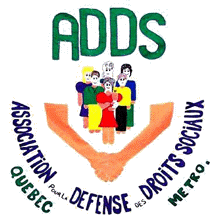 (L.R.Q., chapitre A-13.1.1)Par : Olivia Dugré, étudiante en droit à l’Université LavalSous la supervision de Christian Loupret  (2012)Dernière mise à jour, janvier 2019TABLE DES MATIÈRESIntroduction à la Loi sur l’aide aux personnes et aux familles................p.3Titre 1   Objet, mesures, programmes et servicesPrincipes généraux.....................................................................................................p.4Définitions………………….……………………………………………………………..….p.5Conditions générales d’admissibilité…………………………………..……….…p.7Droits et obligations ……………………………………………………………………..p.10Titre 2  Programmes d’aide financièreProgramme d’aide sociale……………………………………………………………..p.13	Objectifs et admissibilité…………………………………………………………………... p.13            Établissement et versement de la prestation………………………………….p.16             Tableau des biens et avoirs liquides permis ……………………………………… p.26Programme de solidarité sociale…………………………….…………………......p.28            Tableau des biens et avoirs liquides permis.... … …. … …… …… …… ……..p.31Programme objectif emploi…………………………………………………………...p.32Programmes spécifiques……………………………………………………………….p.35Recouvrement……………………………………………………………………………...p.37Vérification et enquête……………………………………………………………….…p.38Recours……………………………………………………………..………………………....p.39INTRODUCTIONLa Loi sur l’aide aux personnes et aux familles (projet de loi 57) a été adoptée par l’Assemblée nationale du Québec en 2005 et est entrée en vigueur en janvier 2007. Elle remplace la Loi sur le soutien du revenu favorisant l’emploi et la solidarité sociale (projet de loi 186) de 1999. Dans cette loi, on y retrouve trois programmes d’aide : l’aide sociale, la solidarité sociale, ainsi que le programme alternative jeunesse. Il existe aussi une autre catégorie de programmes, les programmes spécifiques, qui sont gérés à la discrétion du ministre. C’est le ministère du Travail, de l’Emploi et de la Solidarité sociale du Gouvernement du Québec qui est chargé de l’application de cette loi (nommé MTESS dans ce guide).Ce guide de vulgarisation de la Loi sur l’aide aux personnes et aux familles a été créé dans le but d’aider les citoyens à mieux comprendre la loi et de les informer de leurs droits et de leurs obligations  en lien avec l’aide sociale, dans des termes plus simples et plus accessibles.  Cependant, ce guide expose seulement les principes généraux de la loi pour en faciliter la compréhension.Dans ce guide, je fais référence aux articles de cette loi ainsi qu’aux articles du Règlement sur l’aide aux personnes et aux familles (L.R.Q., c. A-13.1.1). Ces références sont notées entre parenthèses, soit (L. numéro de l’article) pour les articles de la loi et (R. numéro de l’article) pour les articles du règlement. De plus, l’expression «par.», écrite parfois après le numéro de l’article, fait référence au paragraphe de l’article, tandis que le terme «al.», réfère à l’alinéa de l’article (paragraphe sans numéro devant). Liens  vers les Publications du Québec : http://www2.publicationsduquebec.gouv.qc.ca/dynamicSearch/telecharge.php?type=2&file=/A_13_1_1/A13_1_1.html  pour la loihttp://www2.publicationsduquebec.gouv.qc.ca/dynamicSearch/telecharge.php?type=3&file=/A_13_1_1/A13_1_1R1.HTM  pour le règlement Objet, mesures, programmes et servicesPRINCIPES GÉNÉRAUXObjectifs de la loi : (L.1)Mettre en place des mesures, des programmes et des services pour  rendre les personnes et les familles plus indépendantes au niveau économique et social Encourager les personnes à pratiquer des activités qui vont leur permettre de s’impliquer dans la société et de cheminer vers l’emploi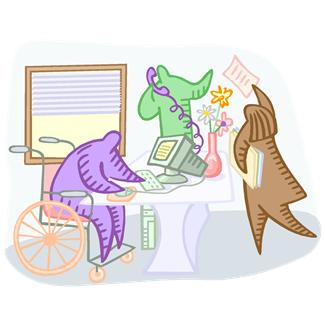 DÉFINITIONSConjoints : (L.22)Personnes mariées ou unies civilement et qui habitent ensemblePersonnes de sexe différent ou de même sexe, qui habitent ensemble et qui sont les parents d’un même enfant (sauf si elles prouvent qu’elles habitent ensemble temporairement à cause d’un problème grave de santé de l’une d’elles ou de leur enfant)Personnes majeures, de sexe différent ou de même sexe, qui vivent comme mari et femme et qui, à un moment donné, ont habité ensemble pendant au moins un anMême si une des personnes doit s’absenter pour un certain temps, elles continuent d’être des conjoints au sens de la loi.Personne à charge :Un enfant mineur qui n’a pas lui-même d’enfant à sa charge, ouUn enfant majeur qui est encore aux études et qui n’est ni le conjoint d’une personne, ni marié ou uni civilement, ni le père ou la mère d’un enfant,Est à la charge de son père, de sa mère (ou d’un autre adulte désigné) s’il dépend d’une de ces personnes pour subvenir à ses besoins.Adulte :Un adulte est toute personne qui n’est pas un enfant à charge. Famille :Une famille peut être composée soit :d’un adulte avec les enfants à sa chargedes conjoints avec les enfants à leur charge ou à la charge d’un seul des  deux des conjoints seulement, sans enfant à leur chargeCONDITIONS GÉNÉRALES D’ADMISSIBILITÉQui est admissible à une aide financière? (L.26)Pour être admissible, il faut :être un adulte, c’est-à-dire être âgé de 18 ans ou plus et ne pas être un enfant à charge de ses parentsOuavoir moins de 18 ans, être ou avoir été marié, ou avoir un enfant à sa chargehabiter au QuébecSi un adulte s’absente plus de 7 jours consécutifs dans un même mois, il cesse de résider au Québec et n’est plus admissible. (R.20 al.2)être un citoyen canadien ou un résident permanentavoir des revenus inférieurs aux barèmes d’aide sociale ou de solidarité sociale (selon le cas)respecter  les avoirs et les biens permis (voir p.24)avoir épuisé tous les recours possibles dans sa situation. L’aide sociale est un programme d’aide de dernier recours. Avant de pouvoir y recourir, l’adulte doit exercer ses droits  ou bénéficier des avantages  d’autres lois qui auraient un effet sur l’admissibilité à un programme d’aide financière ou qui réduiraient le montant de cette aide. (L.63)Exemples : faire une demande de pension alimentaire, recourir à l’assurance-emploi, se faire indemniser à la suite d’un accident de travail ou de la route, recevoir des rentes de retraite ou une contribution parentale, etc. Qui n’est pas admissible à une aide financière? (L.27)Un adulte qui :fréquente un établissement d’enseignement secondaire en formation professionnelle ou fait des études après le secondaire à temps plein (ou plus que 2 cours par session) (R.23)est membre d’une communauté religieuse qui subvient aux besoins de ses membresest seul et est un mineur qui n’est pas pleinement émancipéest incarcéré dans un pénitencier, un établissement de détention ou dans une autre prison, ou qui est obligé de rester dans un établissement pour sa réinsertion socialePouvoir du ministre : (L.28)Même si un adulte ou une famille ne rencontre pas les conditions d’admissibilité, le ministre peut quand même lui offrir un programme ou un service d’aide financière à certaines conditions.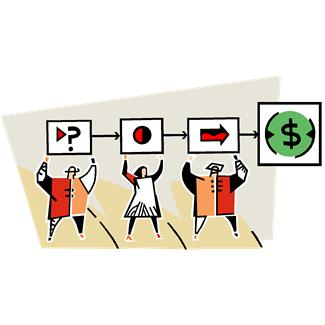 DROITS ET OBLIGATIONS L’aide financière qui est accordée à une personne (sauf si c’est un employeur) ne peut pas être transférée à quelqu’un d’autre ni saisie. (L.20)Exemple : Une banque ne peut pas décider de saisir le montant d’une prestation d’aide sociale qui est déposée au compte d’une personne  bénéficiaire, pour rembourser une dette qui n’a pas été payée. Les prestations sont insaisissables. Assistance du ministre: (L.29)Une personne qui a besoin d’aide pour mieux comprendre les programmes et les services offerts et pour faire une demande d’aide financière peut être assistée du ministre*.*Lorsqu’on parle du ministre, on fait en réalité référence à ses agents qui le représentent dans ses fonctions. Faire une demande d’aide financière : (L.30-31) La demande doit être faite au ministre Il faut fournir tous les documents ou les renseignements qui seront nécessaires pour vérifier l’admissibilité à une aide financière et pour fixer le montant qui sera accordéQuand le ministre reçoit une demande d’aide financière, il doit l’examiner avec soin et rendre sa décision rapidement. Si sa décision est négative, elle doit être rendue par écrit. (L.32)Déclaration et changement dans la situation  Les personnes du programme aide sociale ne sont plus tenues de remplir la déclaration résumée (carte du 15) tous les mois. Par contre elles doivent aviser de tous changements dans leur situation.Changement dans la situation : (L.36)Si la personne qui reçoit une aide financière vit un changement dans sa situation ou celle de sa famille, et que cela a une influence sur le programme ou sur le montant de l’aide financière, elle doit aviser le ministre.Si elle reçoit une aide accordée selon le Programme de solidarité sociale ou du Programme alternative jeunesse, elle doit aussi faire une déclaration résumée s’il y a un changement de situation. (R.30)Préavis pour réduire l’aide financière: (L.37)Si une personne n’a pas déclaré sa situation réelle, le ministre doit avertir 10 jours d’avance, par écrit et en indiquant les raisons, qu’il arrêtera de verser l’aide financière ou qu’il  réduira le montant. Pendant ces 10 jours, la personne pourra présenter ses commentaires ou produire des documents pour compléter son dossier. Le ministre a aussi certaines obligations envers les personnes qui ont besoin d’une aide financière… (L.39)Il doit :vérifier si les personnes et les familles qui bénéficient des programmes ou des services offerts sont satisfaites remédier aux situations qui causent des dommages et s’assurer qu’elles ne se reproduisent plusprendre en considération les avis, les observations et les commentaires des personnes et des familles concernéesProgrammes d’aide financièrePROGRAMME D’AIDE SOCIALEObjectifs : (L.44) Le Programme d’aide sociale vise à :accorder une aide financière de dernier recours aux personnes qui n’ont  pas de contraintes sévères à l’emploiencourager ces personnes à se trouver un emploi et à s’impliquer dans leur communauté Si un adulte est admissible au Programme de solidarité sociale, il ne pourra pas recevoir de prestation du Programme d’aide sociale. (L.47) Pour être admissible au Programme d’aide sociale : (L.48)En plus des conditions générales d’admissibilité (p. 7)ne pas avoir de contraintes sévères à l’emploiavoir des revenus inférieurs aux barèmes d’aide sociale (voir la section établissement et versement de la prestation p.18)Ne sera pas admissible : L’adulte ou la famille qui possède des avoirs liquides dont le montant dépasse 887$ pour une personne seule et 1319$ pour un couple, à la date de la demande (+ les allocations mensuelles pour enfants) (R.52)L’adulte ou la famille est inadmissible à partir de la date de la demande jusqu’au dernier jour du mois, à moins qu’il se désiste de sa demande. Les montants suivants ne sont pas inclus dans le calcul des avoirs liquides permis : (R. 54)les avoirs liquides qui viennent d’une erreur administrative ou d’une décision en révision (R.134)Aucun remboursement ne sera exigé d’une personne qui a reçu de l’aide sociale en trop à la suite d’une erreur administrativeles avoirs liquides versés par le gouvernement du Canada ou du Québec en vertu de certains programmes ou ententes (R.135)Exemple : Programme national de réconciliation avec les orphelins de Duplessis créé par le gouvernement du Québec (R.135 par.8)les avoirs liquides reçus à la suite de certains jugements des tribunaux (R.136)les avoirs liquides que l’enfant à charge a accumulés par son travail (R.138)Exception : (L.49) Si un adulte (ou une famille) n’est pas admissible au programme pour une autre raison  que celle d’être étudiant (L.27 par.1) : Le ministre peut décider de lui accorder une prestation, s’il juge qu’il pourrait y avoir un risque pour la santé et la sécurité ou qu’il serait dans une situation qui l’amènerait au dénuement total s’il ne recevait pas cette aide. 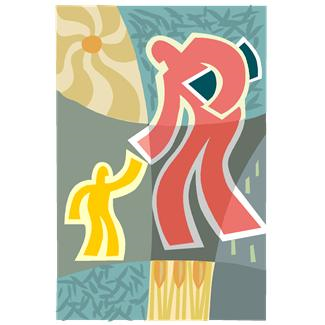 Prestation continuée : (L.50) Le ministre peut continuer de verser une prestation à un adulte seul ou à une famille qui n’est plus admissible au programme.La prestation versée dans le cadre du Programme d’aide sociale prend la forme d’une prestation d’aide sociale.Elle est établie en tenant compte de la prestation de base qui s’applique à chacun, soit 669$ par mois, sans contrainte à l’emploi.  (L.52 - R.56 et R.67.3) Si le prestataire ne touche aucune aide au logement, ce montant est augmenté de 50$ après 6 mois de présence à l’aide sociale. Augmentation de la prestation: (L.53 et R.64 et R.67.3) La prestation de base sera augmentée d’une allocation pour contraintes temporaires (669$+ 136$ = 805$),Si l’adulte : démontre par son rapport médical que son état physique ou mental l’empêche, pour au moins un mois, de réaliser une activité de préparation à l’emploi, d’insertion ou de maintien en emploi (il faut un rapport médical)est enceinte d’au moins 20 semainesa un enfant à sa charge de moins de 5 ans ou un enfant handicapé et que la famille est composé d’un seul adultel’enfant doit avoir moins de 5 ans au 30 septembre ou, s’il a 5 ans à cette date, qu’il n’a aucune place disponible en classe maternelle à temps plein (R.62)atteint 58 ans et en fait la demandejoue le rôle d’aidant naturel auprès d’un autre adulte qui n’est pas autonomeest responsable d’une ressource de type familial selon la Loi sur les services de santé et les services sociaux (chapitre S-4.2)est placé en résidence d’accueilest responsable d’un foyer d’accueilest victime de violence et se réfugie dans une maison d’hébergement (ou un autre lieu semblable) pendant maximum 3 mois consécutifs à partir de la date de son admissionAjustements pour enfants à charge : (R.68-80)Si un adulte ne reçoit pas la prestation nationale pour enfants, le soutien aux enfants ou l’allocation universelle pour enfants (en bas de 5 ans), le MTESS compensera pour ces montants.Restrictions : (L.54) Un adulte ne peut recevoir à la fois une allocation pour contraintes temporaires et une allocation d’aide à l’emploi ou une allocation de soutien.Calcul de la prestation : (L.55)La prestation est établie, pour chaque mois, en tenant compte de la situation au dernier jour du mois d’avant.Mois de la demande: (R.166) Pour le mois de la demande, la prestation de base, les ajustements pour enfants à charge et l’allocation pour contraintes temporaires sont établis en fonction du nombre de jours qui restent  dans le mois à la date de la demande, par rapport au nombre de jours de ce mois. Contribution parentale (L.57)Si un adulte ne remplit pas les conditions suivantes, il est réputé recevoir  une contribution parentale :avoir, pendant au moins deux ans, subvenu à ses besoins et habité ailleurs que chez son père ou sa mèreavoir, pendant au moins deux ans, occupé un emploi rémunéré à temps pleinêtre ou avoir été marié ou uni civilementvivre maritalement avec une autre personne et avoir cohabité avec elle pendant au moins un anavoir ou avoir eu un enfant à sa chargedétenir un baccalauréatêtre enceinte d’au moins 20 semainesavoir arrêté, pendant au moins sept ans, d’être aux études à temps plein depuis qu’il n’est plus soumis à l’obligation d’aller à  l’écoleL’adulte qui prouve que ses parents sont introuvables ou qu’ils refusent de contribuer à subvenir à ses besoins ou qu’ils ont été violents envers lui n’est pas présumé recevoir une contribution parentale. La contribution parentale que l’adulte reçoit :est établie  pour une période de 12 mois à partir du 1er juillet de chaque année tient compte des revenus nets totaux du père et de la mère pour l’année avant cette période de référence ou pour l’année présente si ces revenus sont plus bas d’au moins 10% (R.152)De ces revenus, on déduit les montants suivants : (R.153)si les parents habitent ensemble : 32 233$ pour les 2si les parents n’habitent pas ensemble : 26 310$ pour chacun des parentssi un parent est disparu ou décédé : 26 310$ pour l’autre parentEnsuite on divise par 12 pour établir le montant de la contribution. Prestations spéciales: (L.58 et R.81 et suivants)Une prestation spéciale peut être accordée pour:les services dentaires, pharmaceutiques et optométriques (R.83) le coût de prothèses, d’orthèses et d’accessoires (R.98)Ces prestations sont remboursées directement par la Régie de l’assurance maladie du Québec. une partie du coût de lunettes ou de lentilles (R.96) les frais de transport médical (R.88)le cas de grossesse  55$/mois  (R.100 par.1)le cas de diabète  20$/mois  (R.100 par.4)un adulte victime de violence qui se réfugie dans une maison d’hébergement 100$ à partir du mois d’hébergement  (R.108)les pertes subies lors d’un incendie ou d’une catastrophe naturelle (R.109)La prestation ne peut pas être réduite si l’adulte ne fait pas de démarches  pour  retourner sur le marché du travail. (L.59)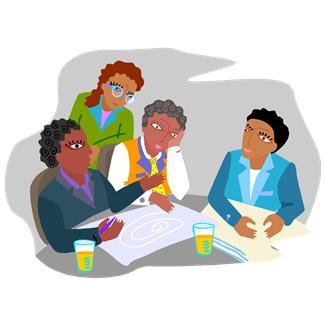 Avoirs liquides permis : (L.60 et R.111 et suivants)Une fois à l’aide sociale, l’adulte seul ou la famille peut posséder des avoir liquides jusqu’à concurrence de 1500$ pour une personne seule et 2500$ pour une famille. Les avoirs liquides sont comptabilisés au dernier jour de chaque mois.Qu’est-ce qu’un avoir liquide? C’est tout ce qu’un adulte ou une famille possède en argent, ou sous une forme équivalente. (R.128)Exemples : Argent en banque (économies et placements), argent en ma possession, valeurs mobilières (actions et obligations), dettes qui me  sont légalement dues et dont on peut obtenir le remboursement immédiat, tous les actifs négociables, comme des chèques ou des titres.Pour calculer la prestation, on ne compte pas les avoirs liquides suivants: (R.138)les avoirs accumulés par l’enfant à charge par son travail personnel et les avoirs dont il est propriétairela valeur  d’un REER jusqu’à concurrence de 60 000$ (R.141 par. 1)pour le mois où ils sont reçus, les montants accordés pour compenser des dommages physiques ou psychiquespour le mois de leur réception, les sommes reçues pour le remboursement d’impôtsLe montant d’un emprunt obtenu pour réduire ses dettes ou pour l’achat de meubles, d’une voiture, d’outils nécessaires pour exercer un emploi ou d’équipements utilisés par des personnes handicapées sera exclu si  (R.139 et 146):déposé immédiatement dans un compte distinct dans une institution financière ET utilisé dans les 30 jours de sa réception dans le but pour lequel il a été obtenuBiens permisL’adulte seul ou la famille peut aussi posséder d’autres biens que ceux qui sont possédés par une famille québécoise normale (exemples : cheval, bateau). La valeur de ces biens ne doit pas dépasser 1500$ pour une personne seule et 2500$ pour une famille.  (Coupure de 2% de l’excédent de la valeur)Pour calculer la prestation, on ne compte pas les biens suivants: (R.146)tous les meubles et objets qui servent à la vie domestique (vie à la maison) automobile (jusqu’à concurrence de 10 000$)livres, instruments et outils de travailbiens dont l’enfant à charge est propriétaireéquipements adaptés aux besoins  d’un adulte ou d’un enfant à charge qui a un handicap (+ véhicule adapté au transport)maison - résidence (jusqu’à une valeur nette totale de 148 490$ *(R.147) Coupures sur la prestation de base :coupures pour partage de logementsur Crédit d’impôt pour solidarité (CIS) seulementsolidarité familiale: 100$Enfant qui habite avec son père ou sa mère (sauf si les parents reçoivent de l’aide sociale ou le supplément de revenu garanti maximum) (R.57)La Solidarité familiale ne s’applique pas lorsque l’adulte  a une contrainte sévère à l’emploiautres coupures (dettes, payé en trop, etc.)56$/mois  (L.101 et R.187) 112$/mois si le montant recouvrable est dû à la suite d’une fausse déclaration224$/mois si le montant est dû à la suite d’une fausse déclaration et que c’est la 2ème fois qu’un montant est dû pour cette raisoncontributions parentales (voir p.20)Carnet de réclamation (R.48 par.1)En sortant du Programme d’aide sociale, le carnet de réclamation peut être gardé pour une période maximale de 6 mois consécutifs, si la personne n’est plus admissible à cause des revenus de travail.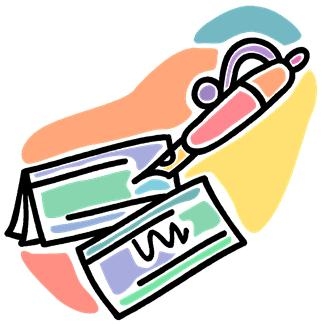 AVOIRS LIQUIDES ET  BIENS PERMIS POUR LE PROGRAMME D’AIDE SOCIALEVersement de la prestation : versée tous les mois (L.62)le 1er jour du mois (sauf si le  premier jour du mois n’est pas un jour ouvrable, la prestation sera versée le dernier jour ouvrable du mois précédent) (R.177)versée aux deux conjoints ensemble, ou, à leur demande, à un des deux (L.62)Conditions pour avoir droit à la prestation : (L.65)L’adulte ne doit pas:avoir renoncé à ses droits dans les 2 années avant la demande vendre, donner, se départir d’un bien ou un avoir liquide sans juste considérationgaspiller ses biens pour rendre sa famille admissible au programme ou pour avoir un montant  supérieur à celui qui lui aurait été accordé PROGRAMME DE SOLIDARITÉ SOCIALEObjectifs : (L.67)Le Programme de solidarité sociale vise à :accorder une aide financière de dernier recours aux personnes qui ont  des contraintes sévères à l’emploifavoriser la participation sociale de ces personnes et les aider à s’intégrer dans la sociétéPour être admissible au Programme de solidarité sociale : (L.70) L’adulte doit prouver que :son état physique ou mental est déficient ou limité de façon significativepour une durée permanente ou non déterminée et que cela  lui cause des contraintes sévères à l’emploi Avoir des contraintes sévères à l’emploi ne signifie pas être invalide. C’est plutôt ne pas être assez performant dans notre système pour satisfaire aux exigences du travail.Il faut un rapport médicalDans certaines circonstances particulières, le ministre peut décider qu’une personne n’est pas obligée de produire un rapport médical. Prestation: (L.71 et R.156) Depuis 2019, les prestations au programme Solidarité sociale prennent 2 formes, la prestation régulière est de 1 061$ par mois. Pour ceux et celles qui sont au programme Solidarité sociale depuis au moins 66 des 72 derniers mois reçoivent 1 123$ par mois.   Dispositions applicables : (L.73)Les  articles de la loi et du règlement qui concernent le  Programme d’aide sociale s’appliquent aussi au Programme de solidarité sociale (en faisant des adaptations lorsque c’est nécessaire), sauf ceux sur la contribution parentale et l’allocation pour contraintes temporaires.Mois de la demande : (R.166)Pour le mois de la demande, la prestation de base, l’allocation pour la solidarité sociale et les ajustements pour enfants à charge sont établis en fonction du nombre de jours qui restent dans le mois à la date de la demande par rapport au nombre de jour de ce mois. Carnet de réclamation (R.48 par.3)En sortant du Programme de solidarité sociale, le carnet de réclamation peut être gardé pour une période maximale de 48 mois consécutifs, si la personne n’est plus admissible à cause des revenus de travail.Coupures :coupures pour partage de logementsur Crédit d’impôt pour solidarité (CIS) seulementautres coupures (dettes, payé en trop, etc.)56$/mois  (L.101 et R.187) 112$/mois si le montant recouvrable est dû à la suite d’une fausse déclaration224$/mois si le montant est dû à la suite d’une fausse déclaration et que c’est la 2ème fois qu’un montant est dû pour cette raisonAVOIRS LIQUIDES ET BIENS PERMIS POUR LE PROGRAMME DE SOLIDARITÉ SOCIALEGains de travail permis : 200$ pour une personne seule et 300$ pour un couplePROGRAMME OBJECTIF EMPLOI  (Appliqué depuis avril 2018)Obligation de participer au programmeObjectifs : (L.83.1)vise à offrir un accompagnement personnalisé notamment pas une formation, en vue d’une intégration en emploi aux personnes qui auraient droit, pour la première fois, de bénéficier d’une prestation d’aide sociale. Clientèle visée : les primo-demandeurs admissibles au Programme aide sociale. Une personne ne participe pas au Programme si, à la date de sa demande elle est dans une des situations suivantes : Elle ou son conjoint est admissible au Programme solidarité sociale.Est un adulte hébergé Elle est hébergée en Centre de toxicomanieElle est un demandeur d’asile ou en attente d’un résidence permanente. La personne n’est pas obligée de participer si elle a une contrainte temporaire. Une seule personne d’une famille avec un enfant de moins d’un an. Cette décision est facultative et irrévocable.Obligation de participer à une entrevue en vue d’un Plan d’intégration d’une durée minimale de 12 mois pouvant être prolonger à 24 mois.3 mesures proposées :Recherche active d’emploiFormation et acquisition de compétences.Habilités sociales.Aide financière : Le montant de l’aide financière est de 669$. Allocation de participation :Recherche active d’emploi et habilités sociales : 38$ par semaine,Formation et acquisition de compétences : 60$ par semaine et 90$ pour une famille monoparentale.Si la personne ne se conforme pas à son Plan d’intégration elle se verra appliquer une pénalité sur sa prestation, Coupures ou pénalités :Pour un premier manquement une coupure de 56$ sur sa prestation.Un deuxième manquement, une coupure de 112$.Et pour un troisième manquement, une coupure de 224$. La coupure cesse lors de la reprise du Plan d’intégration.Pour les autres modalités du Programme Objectif emploi voir le tableau du Programme Aide sociale en page 26.PROGRAMMES SPÉCIFIQUESPour aider les personnes et les familles qui ont des difficultés particulières,  le ministre peut établir des programmes d’aide financière spécifiques. (L.79)Objectifs: (L.80) aider les personnes à développer leurs habiletés et leurs capacitésaméliorer leur situation économique et socialeles aider à être autonomesEtc.Conditions d’admissibilité: (L.79 al.2) Pour un programme spécifique, le ministre peut prévoir d’autres conditions d’admissibilité que celles prévues pour les autres programmes, à cause des circonstances exceptionnelles.L’adulte peut choisir son programme: (L.81) Si le montant de l’aide financière accordée par un programme spécifique est plus bas que ce que donnerait le Programme d’aide sociale ou de solidarité sociale, l’adulte peut choisir d’utiliser le Programme d’aide sociale ou de solidarité sociale, s’il est admissible. 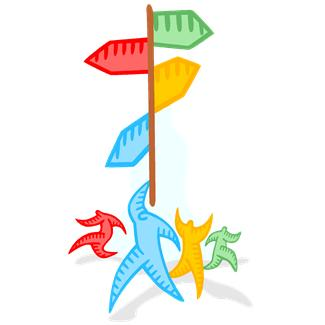 RECOUVREMENTSuspension du recouvrement: (L.104) Dans des circonstances exceptionnelles, le ministre peut annuler ou réduire  une dette.Qu’est-ce qu’une fausse déclaration? (L.106)Lorsqu’un montant est accordé à une personne et qu’elle a :oublié  volontairement de faire une déclarationfait une déclaration qui contient une information faussea transmis un document en oubliant un renseignement ou en mettant un renseignement faux pour se rendre admissible à une aide financière  ou pour recevoir un montant plus élevéVÉRIFICATION ET ENQUÊTEUn vérificateur peut exiger tout renseignement ou document pour faire appliquer la loi. (L.120)Un enquêteur peut aussi faire des enquêtes sur tout ce qui est de sa compétence relative à l’application de la loi. (L.122)Une personne qui trompe ou essaie de tromper un vérificateur dans son travail en faisant des fausses déclarations, en refusant de produire les documents exigés ou en refusant de répondre aux questions sans raison valable est passible d’une amende de 250$ à 1000$. (L.125 et 128)RECOURSDemande de révision : (L.107)Une décision rendue par le ministre peut être révisée. La personne doit faire une demande de révision :par écrit (sur le formulaire «Demande de révision»)dans les 90 jours de la date à laquelle elle a été informée de cette décisionUne personne qui a besoin d’aide pour formuler une demande de révision peut être assistée du ministre. (L.111)On ne peut pas faire une demande de révision pour :les décisions qui touchent la suspension de recouvrement (L.104) (voir p.38)les décisions qui concernent le pouvoir du ministre d’accorder une prestation à une personne qui n’est pas admissible  (L.49)les décisions du ministre de fixer d’autres conditions particulières d’admissibilité (L.58)La demande de révision doit être examinée avec soin et la décision en révision doit être rendue dans les 30 jours après que la demande ait été reçue. (L.115)Contestation de la décision en révision : (L.118)Après avoir fait une demande en révision et après avoir reçu la décision de cette demande en révision,une personne qui juge que cette décision a été injuste envers elle peut la contester devant le Tribunal administratif du Québec, dans les 60 jours qui suivent la décision.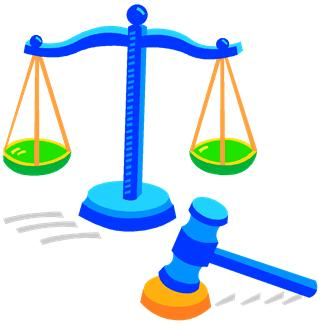 Objectifs et admissibilitéÉtablissement et versement de la prestationCes règles sur les contributions parentales ne s’appliquent pas au Programme de Solidarité sociale. (L.73)le jour de la demandele jour de la demandeAvoirs liquides et biens permis887$ pour une personne seuleAvoirs liquides et biens permis1319$ pour un coupleAvoirs liquides et biens permis60 000$ en REER ou REEE (Régime enregistré épargne étude)Une fois à l’aide sociale Une fois à l’aide sociale Avoirs liquides permis:Revenus de travail : 200$ pour une personne seule	300$  pour un coupleAvoirs liquides permis:Avoirs liquides : 1500$  pour une personne seule	2500$ pour une famille*Comptabilisés au dernier jour du moisAvoirs liquides permis:Compte de développement individuel : 5000$ par adulte (voir p.33)Avoirs liquides permis:REER ou REEE : 60 000$Biens permis :Valeur de 1500$ pour une personne seuleet 2500$ pour une famille (voir, biens permis  p.25)Biens permis :Maison : jusqu’à une valeur nette de 153 000$Biens permis :Voiture : valeur de 10 000$le jour de la demande et une fois à la solidarité sociale (R.163)le jour de la demande et une fois à la solidarité sociale (R.163)Avoirs liquides et biens permis2500$ pour une personne seuleAvoirs liquides et biens permis5000$ pour une familleAvoirs liquides et biens permis60 000$ en REER ou REEE (Régime enregistré épargne études)Avoir liquides et biens permis (R.164-165)Total de 219 000$ incluant : Résidence, terrain, chalet, REER, REEE, argent reçu par succession, assurance-vie, indemnités de décès (219 000$) (coupure de 2% de l’excédent de la valeur)Compte de développement individuel : 5000$ par adulte pour :Réaliser un projet de formation pour soi ou un enfant à chargeAcheter des instruments de travail ou d'équipements nécessaires pour occuper un emploi Créer un emploi autonome ou d'une entreprise :Acheter ou de réparer une résidence :Acheter une automobile;Couvrir des services liés à des soins de santé non couverts par la RAMQ et dispensés par un membre d’un ordre professionnel  (R.142)